MORNING WORSHIP SERVICEJuly 19, 2015Opening Song                                             “I’ve Got Peace Like a River” 418	Opening Prayer/AnnouncementsWorship Hymns                          “I Will Sing the Wondrous Story” 537                                                                                                 “Here I Am to Worship”                                                                              “God Will Take Care Of You” 64                                                                                                                    “Come to Jesus”                                                          “Jesus Is the Sweetest Name I Know” 205Offering/Offertory                                                                Special Music                                                                               Message                                                                                    Bro. David Atwood   Invitation                                                                            “I Surrender All” 275Closing PrayerEvening Worship at 6:00 pmNURSERY – available for children age 0 to KindergartenTeresa SchaneHostesses for July	Ushers for JulyHugo & Carolyne Breithaupt,	Geary McManus, Joe Wilson,     Judy Coffey	Hugo Breithaupt, Mickey Stanford		Immediate Need Prayer ListPray for Hugo Breithaupt as he recovers from a strokePray for Ervin Griffith, as he recovers from surgeryPray for Vacation Bible School – workers and kids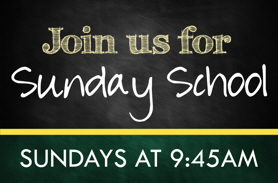 